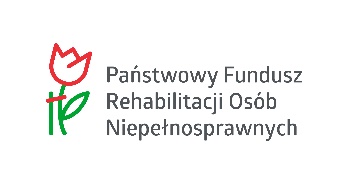 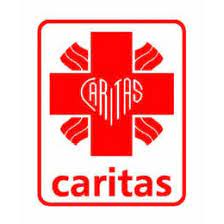 Sopot, 17.05.2024 r. ZAPYTANIE OFERTOWENazwa, adres i dane teleadresowe Zamawiającego Caritas Archidiecezji Gdańskiej OPP, Al. Niepodległości 778 , 81-805 Sopot, nip 5851483030gdansk@caritas.gda.plOpis przedmiotu zamówienia Wynajem przewoźnika osób niepełnosprawnych na zajęcia rehabilitacji społecznej zaplanowanych w projekcie  pn.: „SOW- Sieć Ośrodków Wsparcia Caritas dla Osób z Niepełnoprawnością-etap II”  realizowany w Centrum Pomocowym w Łapinie - Ośrodek Wsparcia-dostosowane do przewozu osób niepełnosprawnych-dojazd do wyznaczonego miejsca przez klientaInformacja o kryteriach oceny oraz wagach punktowych lub procentowych przypisanych do poszczególnych kryteriów oceny oferty. Wybór oferty najkorzystniejszej zostanie dokonany według następujących kryteriów oceny ofert:Cena-100%Termin składania ofert.Do dnia 31.05.2024 r. godzina 12:00.Ofertę należy przesłać drogą elektroniczną na adres e0mail: gdansk@caritas.gda.pl lub osobiście na adres siedziby Caritas Archidiecezji Gdańskiej OPP, Al. Niepodległości 778 , 81-805 Sopot w terminie do 31.05.2024 r., godzina 12:00.